1.Aviso legal
Transportes Juan Aguilar, S.L. en adelante RESPONSABLE, pone a disposición de los usuarios el presente documento, con el que pretende dar cumplimiento a las obligaciones dispuestas en la Ley 34/2002, de 11 de julio, de Servicios de la Sociedad de la Información y de Comercio Electrónico (LSSICE), así como informar a todos los usuarios del sitio web respecto a cuáles son las condiciones de uso.Toda persona que acceda a este sitio web asume el papel de usuario, comprometiéndose a la observancia y cumplimiento riguroso de las disposiciones aquí dispuestas, así como a cualquier otra disposición legal que fuera de aplicación. Transportes Juan Aguilar, S.L, se reserva el derecho de modificar cualquier tipo de información que pudiera aparecer en el sitio web, sin que exista obligación de preavisar o poner en conocimiento de los usuarios dichas obligaciones, entendiéndose como suficiente con la publicación en el sitio web.1. DATOS IDENTIFICATIVOS Denominación social: Transportes Juan Aguilar, S.L C.I.F: B18285676 Domicilio: Avda. Parque Federico García Lorca, 8 Local 2 - 18170 Alfacar (Granada). Teléfono: 607 62 90 77e-mail: juanitransportes@hotmail.comInscrita en el Registro mercantil de Granada GR. Nº 2186, TOMO 403, FOLIO 210, HOJA GR-14352. DERECHOS DE PROPIEDAD INTELECTUAL E INDUSTRIALEl sitio web, incluyendo a título enunciativo, pero no limitativo su programación, edición, compilación y demás elementos necesarios para su funcionamiento, los diseños, logotipos, texto y/o gráficos, son propiedad del RESPONSABLE o, si es el caso, dispone de licencia o autorización expresa por parte de los autores. Independientemente de la finalidad para la que fueran destinados, la reproducción total o parcial, uso, explotación, distribución y comercialización, requiere en todo caso de la autorización escrita previa por parte del RESPONSABLE. Cualquier uso no autorizado previamente se considera un incumplimiento grave de los derechos de propiedad intelectual o industrial del autor. Los diseños, logotipos, texto y/o gráficos ajenos al RESPONSABLE y que pudieran aparecer en el sitio web, pertenecen a sus respectivos propietarios, siendo ellos mismos responsables de cualquier posible controversia que pudiera suscitarse respecto a los mismos. El RESPONSABLE autoriza expresamente a que terceros puedan redirigir directamente a los contenidos concretos del sitio web, y en todo caso redirigir al sitio web principal. El RESPONSABLE reconoce a favor de sus titulares los correspondientes derechos de propiedad intelectual e industrial, no implicando su sola mención o aparición en el sitio web la existencia de derechos o responsabilidad alguna sobre los mismos, como tampoco respaldo, patrocinio o recomendación por parte del mismo.Para realizar cualquier tipo de observación respecto a posibles incumplimientos de los derechos de propiedad intelectual o industrial, así como sobre cualquiera de los contenidos del sitio web, puede hacerlo a través del correo electrónico juanitransportes@hotmail.com3. EXENCIÓN DE RESPONSABILIDADESEl RESPONSABLE se exime de cualquier tipo de responsabilidad derivada de la información publicada en su sitio web siempre que esta información haya sido manipulada o introducida por un tercero ajeno al mismo.Política de enlacesDesde el sitio web, es posible que se redirija a contenidos de terceros sitios web. Dado que el RESPONSABLE no puede controlar siempre los contenidos introducidos por los terceros en sus respectivos sitios web, no asume ningún tipo de responsabilidad respecto a dichos contenidos. En todo caso, procederá a la retirada inmediata de cualquier contenido que pudiera contravenir la legislación nacional o internacional, la moral o el orden público, procediendo a la retirada inmediata de la redirección a dicho sitio web, poniendo en conocimiento de las autoridades competentes el contenido en cuestión. El RESPONSABLE no se hace responsable de la información y contenidos almacenados, a título enunciativo, pero no limitativo, en foros, chats, generadores de blogs, comentarios, redes sociales o cualquier otro medio que permita a terceros publicar contenidos de forma independiente en la página web del RESPONSABLE. Sin embargo, y en cumplimiento de lo dispuesto en los artículos 11 y 16 de la LSSICE, se pone a disposición de todos los usuarios, autoridades y fuerzas de seguridad, colaborando de forma activa en la retirada o, en su caso, bloqueo de todos aquellos contenidos que puedan afectar o contravenir la legislación nacional o internacional, los derechos de terceros o la moral y el orden público. En caso de que el usuario considere que existe en el sitio web algún contenido que pudiera ser susceptible de esta clasificación, se ruega lo notifique de forma inmediata al administrador del sitio web. Este sitio web ha sido revisado y probado para que funcione correctamente. En principio, puede garantizarse el correcto funcionamiento los 365 días del año, 24 horas al día. Sin embargo, el RESPONSABLE no descarta la posibilidad de que existan ciertos errores de programación, o que acontezcan causas de fuerza mayor, catástrofes naturales, huelgas o circunstancias semejantes que hagan imposible el acceso a la página web.
4. LEY APLICABLE Y JURISDICCIÓNEsta página web se encuentra sometida a la legislación española y en caso de litigio o controversia surgida del uso de esta página web ambas partes se someten a la jurisdicción de los tribunales de la ciudad de Granada (España). Esta cláusula de sumisión expresa a los tribunales de la ciudad de Granada no será aplicable para los supuestos de litigio con los usuarios de la web que, según la legislación vigente, ostenten la condición de consumidores, en cuyo caso ambas partes estarán sometidos a la jurisdicción de los Juzgados y Tribunales de residencia del consumidor. Así mismo en estos casos, el prestador y el usuario podrán someter sus conflictos a los arbitrajes previstos en la legislación de arbitraje y de defensa de los consumidores y usuarios, y a los procedimientos de resolución extrajudicial de conflictos que se instauren por medio de códigos de conducta u otros instrumentos de autorregulación.En caso de no estar de acuerdo con los productos  o servicios contratados y ser un cliente perteneciente a la Unión Europea, excepto español, podrá dirigirse al siguiente enlace para formular la reclamación oportuna:  http://ec.europa.eu/consumers/odr/2.Política de cookies
Primera capa (información al abrirse la web)
Lo primero que hay hacer es informar mediante una primera capa en la web.  La información que se debe incluir es la siguiente atendiendo a las cookies propias y de terceros y al tipo de cookies (si es el caso):

No se pueden descargar las cookies (salvo las necesarias) hasta que se aceptan de forma expresa o se configuran. En caso de no aceptarlas, o bien, configurándolas, no se podrán descargar salvo las que se configuren de forma expresa para descargar.
La configuración podría ser, mediante la inclusión de un botón que tuviese un enlace dentro del texto de la primera capa, que permitiría acceder a un panel de configuración en el que el usuario podría optar entre habilitar o no las cookies de forma granular.
Al clicar en la política de cookies se nos abrirá una ventana que hemos creado expresamente para incluir el texto que a continuación se aporta.
 
 
Texto a incluir en una pestaña exclusiva
 Política de cookies
 a) Definición
 Una cookie es un fichero que se descarga en su ordenador/smartphone/tablet al acceder a determinadas páginas web. Las cookies permiten a una página web, entre otras cosas, almacenar y recuperar información sobre los hábitos de navegación de un usuario o de su equipo y, dependiendo de la información que contengan y de la forma en que utilice su equipo, pueden utilizarse para reconocer al usuario.
 Una de las clasificaciones que se puede hacer de las cookies es sobre la finalidad a la que se destinan, así tenemos varios tipos:
Cookies técnicas: Son aquéllas que permiten al usuario la navegación a través de una página web, plataforma o aplicación y la utilización de las diferentes opciones o servicios que en ella existan como, por ejemplo, controlar el tráfico y la comunicación de datos, identificar la sesión, acceder a partes de acceso restringido, recordar los elementos que integran un pedido, realizar el proceso de compra de un pedido, realizar la solicitud de inscripción o participación en un evento, utilizar elementos de seguridad durante la navegación, almacenar contenidos para la difusión de videos o sonido o compartir contenidos a través de redes sociales.
- Cookies de personalización: Son aquéllas que permiten al usuario acceder al servicio con algunas características de carácter general predefinidas en función de una serie de criterios en el terminal del usuario como por ejemplo serian el idioma, el tipo de navegador a través del cual accede al servicio, la configuración regional desde donde accede al servicio, etc.
 
- Cookies de análisis: Son aquéllas que permiten al responsable de las mismas, el seguimiento y análisis del comportamiento de los usuarios de los sitios web a los que están vinculadas. La información recogida mediante este tipo de cookies se utiliza en la medición de la actividad de los sitios web, aplicación o plataforma y para la elaboración de perfiles de navegación de los usuarios de dichos sitios, aplicaciones y plataformas, con el fin de introducir mejoras en función del análisis de los datos de uso que hacen los usuarios del servicio.
 
- Cookies publicitarias: Son aquéllas que permiten la gestión, de la forma más eficaz posible, de los espacios publicitarios que, en su caso, el editor haya incluido en una página web, aplicación o plataforma desde la que presta el servicio solicitado en base a criterios como el contenido editado o la frecuencia en la que se muestran los anuncios.
 
- Cookies de publicidad comportamental: Son aquéllas que permiten la gestión, de la forma más eficaz posible, de los espacios publicitarios que, en su caso, el editor haya incluido en una página web, aplicación o plataforma desde la que presta el servicio solicitado. Estas cookies almacenan información del comportamiento de los usuarios obtenida a través de la observación continuada de sus hábitos de navegación, lo que permite desarrollar un perfil específico para mostrar publicidad en función del mismo.b) Configuración en mi equipo.
Aclaración: en este punto tenemos que permitir al usuario que vuelva a configurar las cookies, para ello, volveremos a mostrarle la configuración con la aparición de la ventana emergente de “configuración”. Para ello, se puede crear un hiperenlace en la opción de cambiar su consentimiento o retirarlo. 
Una vez configurado en la ventana emergente, debe de salir una de estas opciones, y según la que salga, tenemos que permitir cambiarla.
 Su estado actual: Permitir todas las cookies (Necesario, Preferencias, Estadística, Marketing). 
Cambiar su consentimiento | Retirar su consentimiento
Su estado actual: Solo usar cookies necesarias. 
Cambiar su consentimiento
 
 c) Tipos de cookies en esta web (la tabla que se incluye es meramente ejemplificativa, no contiene las cookies de esta web) *.
Ejemplo:
   
* Primera o tercera parte quiere decir si las cookies son propias, creadas por nosotros o (primera) o bien las hemos cogido de terceros editores como Google (tercera). (quitar esta aclaración al poner el informe en la web)

d) ¿Cómo puedo desactivar o eliminar estas cookies en los navegadores?Al clicar en algún enlace de esta web se pueden instalar cookies. Una vez abandone esta página, revise la política de cookies de esos sitios.El usuario podrá -en cualquier momento- elegir qué cookies quiere que funcionen en este sitio web mediante: la configuración del navegador; por ejemplo: Chrome, desde http://support.google.com/chrome/bin/answer.py?hl=es&answer=95647Explorer, desde http://windows.microsoft.com/es-es/windows7/how-to-manage-cookies-in-internet-explorer-9Firefox, desde http://support.mozilla.org/es/kb/habilitar-y-deshabilitar-cookies-que-los-sitios-weSafari, desde http://support.apple.com/kb/ph5042e) Qué ocurre si se deshabilitan las CookiesAlgunas funcionalidades de los servicios quedarán deshabilitadas.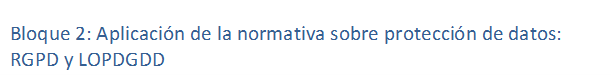 Política de privacidad generalPOLÍTICA DE PRIVACIDAD GENERALEn Transportes Juan Aguilar, S.L estamos comprometidos con la protección de tu privacidad. Queremos ser transparentes sobre los datos que recopilamos, cómo los utilizamos y los derechos que tienes para controlar tus datos.1. Información al usuarioTransportes Juan Aguilar, S.L es el responsable del tratamiento de los datos personales del Usuario y le informa que estos datos serán tratados de conformidad con lo dispuesto en el Reglamento (UE) 2016/679 de 27 de abril de 2016 (RGPD) relativo a la protección de las personas físicas y en la Ley Orgánica 3/2018, de 5 de diciembre (LOPDGDD), en lo que respecta al tratamiento de datos personales y a la libre circulación de estos datos, por lo que se le facilita la siguiente información del tratamiento:¿Con qué finalidad tratamos sus datos personales?En Transportes Juan Aguilar, S.L tratamos los datos de las personas interesadas para la gestión y desarrollo de las comunicaciones (contacto de usuarios, resolución de consultas, etc.)Respecto a la publicación de datos personales en redes sociales que puede compartir nuestra web, en ningún caso se tratan dichos datos más allá de responder a sus consultas o sugerencias y la política de privacidad es la marcada por las entidades responsables de esos sitios. No podemos hacernos responsables de la información personal que cada usuario pueda publicarLas imágenes publicadas en la web se publican única y exclusivamente con la finalidad de informar de la actividad que ha llevado a cabo Transportes Juan Aguilar, S.L si alguna persona se considera afectada por la publicación de su imagen y no quiere que se difunda, solo será necesario que lo transmita por e-mail a juanitransportes@hotmail.com inmediatamente procederemos a eliminarla. Está totalmente prohibido que estas imágenes se publiquen, divulguen, propaguen o transmitan sin el permiso expreso de Transportes Juan Aguilar, S.L No se comunicarán a ningún otro tercero, salvo disposición legal.¿Qué tipo de datos tratamos?Además de los diferentes medios de obtención citados, así como las diferentes finalidades de tratamiento expuestas, le informamos que los tipos de datos que podemos tratar en nuestro sistema de información son:NombreDirecciones electrónicas. Teléfono¿Por cuánto tiempo conservaremos sus datos?Los datos personales se conservarán mientras se mantenga relación con usted, mientras no se solicite la supresión de estos; o mientras exista alguna previsión o exigencia legal de conservación de estos.Cuando los datos dejen de ser necesarios para las finalidades por las que fueron recabados serán suprimidos asegurando la confidencialidad de estos.¿Cuál es la legitimación para el tratamiento de sus datos?La base legal para el tratamiento de sus datos personales es la relación mantenida con usted en base al consentimiento expreso que, en su caso, nos haya facilitado para los tratamientos adicionales como son el formulario de contacto del sitio web, y cualquier otro tratamiento que implique necesariamente la recogida de sus datos personales, para lo cual será requisito imprescindible una clara acción afirmativa por parte del interesado.¿A qué destinatarios se comunicarán sus datos?En algunos casos, es necesario que accedan a la información que nos ha proporcionado terceras partes para poder prestarle el servicio solicitado, por ejemplo, empresas que nos prestan otro tipo de servicios como son: tecnología de la información (almacenamiento y procesamiento de la información, etc.). Estas terceras partes solo tienen acceso a la información personal que necesitan para llevar a cabo dichos servicios. Se les exige que mantengan en confidencialidad su información personal y no pueden utilizarla de ninguna otra forma que aquella que les hemos solicitado. Los datos de los interesados no serán comunicados a ningún tercero, salvo obligación legal al respecto.¿Cuáles son sus derechos cuando nos facilita y/o tratamos sus datos?Como interesado, usted podrá en cualquier momento solicitarnos el ejercicio de cualquiera de los siguientes derechos que le asisten en materia de protección de datos:Acceder a sus datos: Tiene derecho a acceder a sus datos para conocer qué datos personales estamos tratando que le conciernen.Solicitar la rectificación o supresión de sus datos: En determinadas circunstancias, tiene derecho a rectificar aquellos datos personales que considere inexactos y que le conciernan, y que sean objeto de tratamiento por parte de las entidades, así como derecho a solicitar la supresión de sus datos cuando, entre otros motivos, los datos ya no fueran necesarios para los fines que fueron recogidos.Solicitar la limitación del tratamiento de sus datos: En determinadas circunstancias, tendrá derecho a solicitarnos la limitación del tratamiento de sus datos, en cuyo caso le informamos que únicamente conservaremos los datos sobre los que haya solicitado limitación en el tratamiento para el ejercicio o defensa de reclamaciones.A la portabilidad de sus datos: En determinadas circunstancias, tendrá derecho a recibir los datos personales que le incumban, y que nos haya facilitado, en un formato estructurado de uso común y lectura mecánica, así como a que sean transmitidos por parte de nuestra empresa a otro responsable del tratamiento.Oponerse al tratamiento de sus datos: En determinadas circunstancias y por motivos relacionados con su situación particular, tendrá derecho a oponerse al tratamiento de sus datos en cuyo caso, dejaríamos de tratarlos salvo que debamos continuar haciéndolo por motivos legítimos imperiosos o para el ejercicio o la defensa de posibles reclamaciones.Derecho a presentar una reclamación ante la Autoridad de control si no ha obtenido satisfacción en el ejercicio de sus derechos, en este caso, ante la Agencia Española de protección de datos  http://www.aepd.es Le informamos que podrá ejercitar sus derechos sobre sus datos personales a través de cualquiera de las siguientes vías:Dirección postal: Avda. Parque Federico García Lorca, 8 Local 2 - 18170 Alfacar (Granada).
 Dirección electrónica: juanitransportes@hotmail.comEnvío de comunicaciones o informaciónNuestra política con respecto al envío información a través de medios telemáticos (correo electrónico, mensajería instantánea, etc.), se limita a enviar únicamente comunicaciones que consideremos de interés para nuestros usuarios e interesados, en relación con las funciones y actividad de la fundación, o que usted haya consentido recibir.Si prefiere no recibir estos mensajes, le ofreceremos a través de estos la posibilidad de ejercer su derecho de cancelación y renuncia a la recepción de estos mensajes, en conformidad con lo dispuesto en el Título III, artículo 22 de la Ley 34/2002 de Servicios para la Sociedad de la Información y de Comercio Electrónico.2. CARÁCTER OBLIGATORIO O FACULTATIVO DE LA INFORMACIÓN FACILITADA POR EL USUARIOLos Usuarios, mediante la marcación de las casillas correspondientes y entrada de datos en los campos, del formulario de contacto o presentados en formularios de descarga, aceptan expresamente y de forma libre e inequívoca, que sus datos son necesarios para atender su petición, por parte del prestador, siendo voluntaria la inclusión de datos en los campos restantes.El usuario garantiza que los datos que aporte son verdaderos, exactos, completos y se encuentran actualizados, siendo responsable de cualquier daño o perjuicio, directo o indirecto, que pudiera ocasionarse como consecuencia del incumplimiento de tal obligación.En caso de que el usuario aporte datos pertenecientes a un tercero, garantiza que ha informado a dicho tercero de la totalidad de aspectos contenidos en la presente Política de Privacidad y obtenido su consentimiento para facilitarnos sus datos para la finalidad de tratamiento de que se trate. Todo ello, con carácter previo al suministro de datos de un tercero.En caso de que no sean facilitados todos los datos, no se garantiza que la información y servicios facilitados sean completamente ajustados a sus necesidades.2.0 Formularios de recogida de datos2.1 Formulario de contacto/deja tu teléfono/solicita información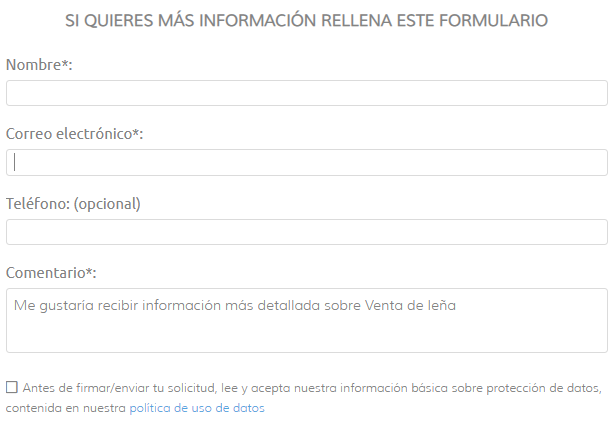 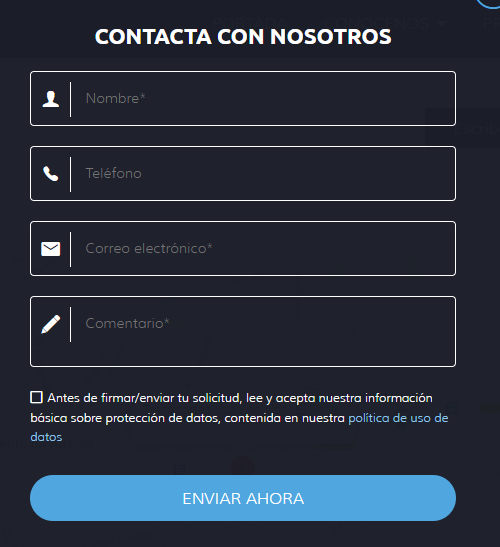 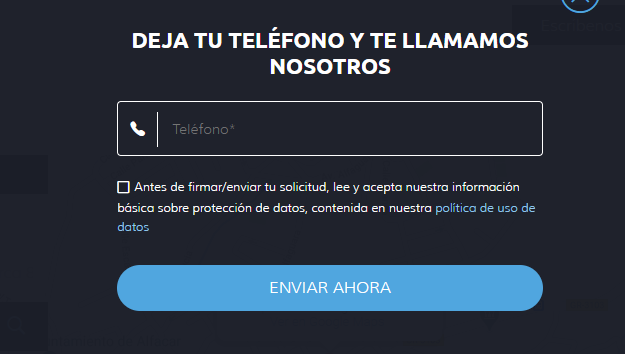 * Crear un hipervínculo en “más Info” con la información que a continuación le mostramos:Política de privacidad a incluir en el formulario de contacto Política de privacidad a incluir en el formulario Política de privacidad a incluir en el formularioTransportes Juan Aguilar, S.L es el responsable del tratamiento de los datos personales del Usuario, por lo que se le facilita la siguiente información del tratamiento:Fin del tratamiento: dar respuesta a las distintas consultas en relación a nuestros servicios.Legitimación: está basada en el consentimiento que se le solicita a través de la correspondiente casilla de aceptación. Criterios de conservación de los datos: se conservarán mientras exista un interés mutuo para mantener el fin del tratamiento y cuando ya no sea necesario para tal fin, se suprimirán con medidas de seguridad adecuadas para garantizar la seudonimización de los datos.Destinatarios: no se cederán a ningún tercero, salvo disposición legal.Derechos que asisten al Usuario: a)  Derecho a retirar el consentimiento en cualquier momento. Derecho a oponerse y a la portabilidad de los datos personales. Derecho de acceso, rectificación y supresión de sus datos y a la limitación u oposición al su tratamiento.   b) Derecho a presentar una reclamación ante la Autoridad de control si no ha obtenido satisfacción en el ejercicio de sus derechos, en este caso, ante la Agencia Española de protección de datos Puede ejercer estos derechos mediante el envío de un correo electrónico o de correo postal, ambos con la fotocopia del DNI del titular, incorporada o anexada:Responsable del tratamiento: Transportes Juan Aguilar, S.LDirección postal: Avda. Parque Federico García Lorca, 8 Local 2 - 18170 Alfacar (Granada).Dirección electrónica: juanitransportes@hotmail.comSi desea ampliar información sobre la política de privacidad de nuestra fundación, puede hacerlo en el siguiente enlace: https://www.transporteselpena.es/es/politica-de-privacidad/SELLOSCon los siguientes sellos certificamos que la web está 100% adecuada a la normativa tanto de protección de datos como a la Ley de Servicios de la Sociedad de la Información y el comercio electrónico (LSSICE) una vez que se han aplicado las medidas e informe oportuno. Su inclusión en la web no es obligatoria y no tienen carácter oficial, pero transmiten una imagen de seriedad y confianza a los usuarios de la web.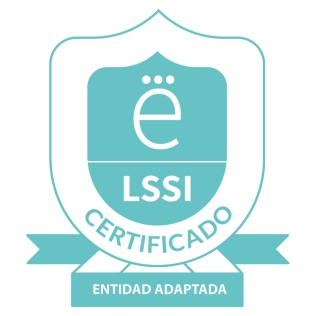 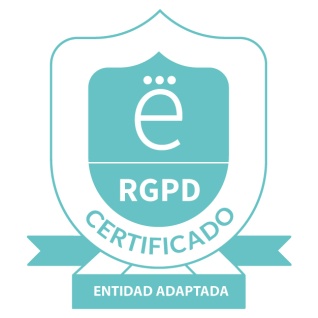 Enlace:  https://dataevalua.com/transporteselpena-es/Técnicas o Necesarias
 Analíticas o estadísticas
 Marketing o publicitarias
 Análisis de perfiles
 CONFIGURACIÓN este   botón podría ser también un enlace dentro del texto de la primera capa, que permitiría acceder a un panel de configuración en el que el usuario podría optar entre habilitar o no las cookies de forma granular.Propia/TerceroFinalidadNombre de la cookieDescripción de la finalidadCaducidadPropia
 
 Técnica-sdpadad-Identifica al usuario y permite la autenticación con el servidor-PermanenteGoogle (tercero)Analítica-utma
-utmb-Tiempo de navegación, sitio web visitado e información relacionada con la propia navegación.-3 meses